Name ______________________________________________   Date ______________________College Prep English IV Semester 2 Vocabulary PracticeComplete each sentence using the words in the word list.Complete each sentence using the words in the word list._______________1.  John suffered a ____ when the teacher passed gas._______________2.  The ____ kidnapped the princess and locked her up in a dungeon._______________3.  I find it hard to understand this game, because the game changes in ways that are ____ to me._______________4.  My friend was considered a ____ at her old school because she got into so much trouble._______________5.  The trainers will ____ the team's water supply during half-time._______________6.  The anger of the silent crowd was ____._______________7.  From our balcony, we had the best ____ point to see the fireworks._______________8.  You must learn from an early age not to ____ your work school reports from the encyclopedia._______________9.  The police to ____ the riot, but the crowd mcould not be stopped._______________10.  He tried to ____ my authority by going behind my back._______________11.  We were ____ about the outcome of the election. Something just didn't seem right._______________12.  The ____ sailed the Pacific._______________13.  Would you like to ____ the world in my private jet?_______________14.  We could tell that one actor was supposed to be in love by his moving ____.Name _____________________________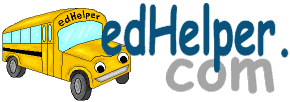 Date __________________________________15.  After the official was caught selling government secrets to enemy agents, he was executed for acts of ____._______________16.  Her ____ reaction to even the slightest disappointment became tiresome._______________17.  We waited for a ____ of the loud noise from the fireworks._______________18.  Because of his size, came the unfortunate ____ of Piggy._______________19.  It was ____ to sit through the boring speech by the mayor._______________20.  The ____ was nearly hit by a car when he went walking in the street in his sleep._______________21.  The deputies seemed to care little for their appearance and were extremely ____._______________22.  Jan did not ____ to answer, but just nodded her head._______________23.  Binomial ____ is used to give an organism its two-part scientific name._______________24.  It would be considered ____ to wear blue jeans to a formal wedding._______________25.  A small force under the ____ of the United Nations will patrol the disputed area._______________26.  Following the party, her ____ behavior was the talk of the town._______________27.  His ____ for his crime against the king included losing his title of Duke of Albany.